https://civilhetes.net/kilometerekkel-a-gyermekmosolyokert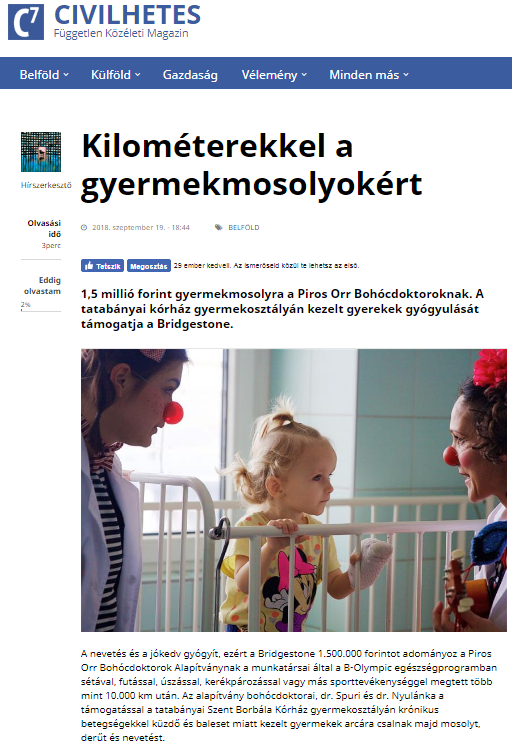 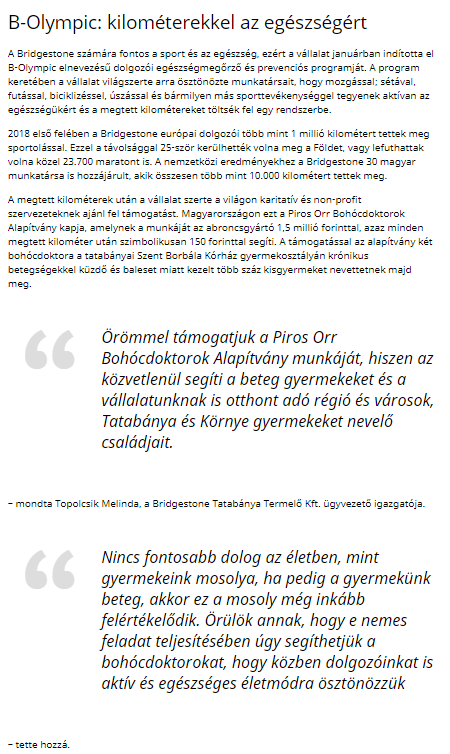 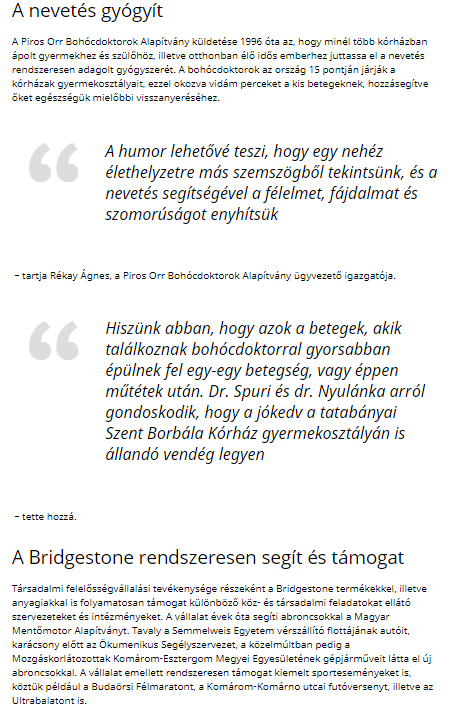 https://weborvos.hu/hirek/15-millio-forint-a-piros-orr-bohocdoktoroknak-248051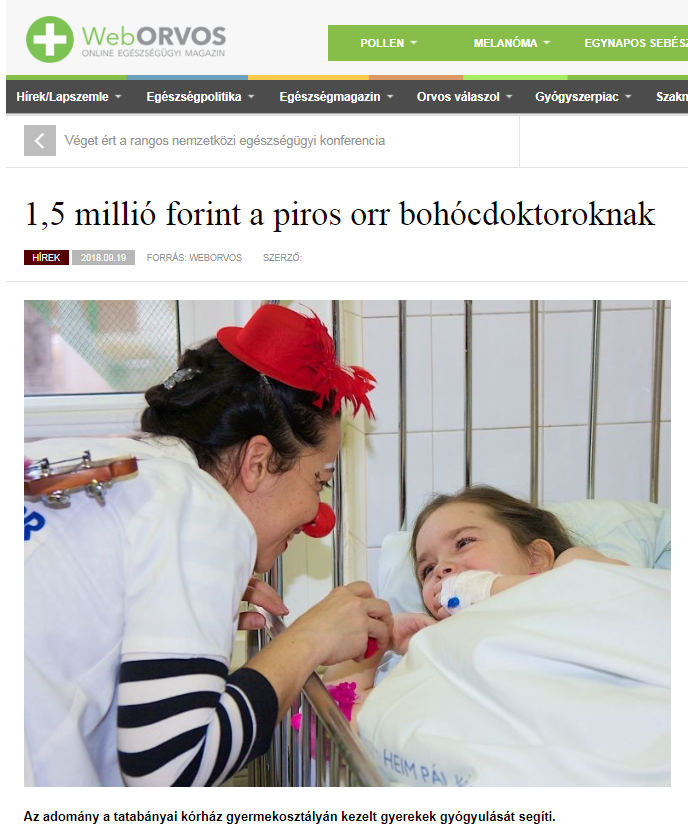 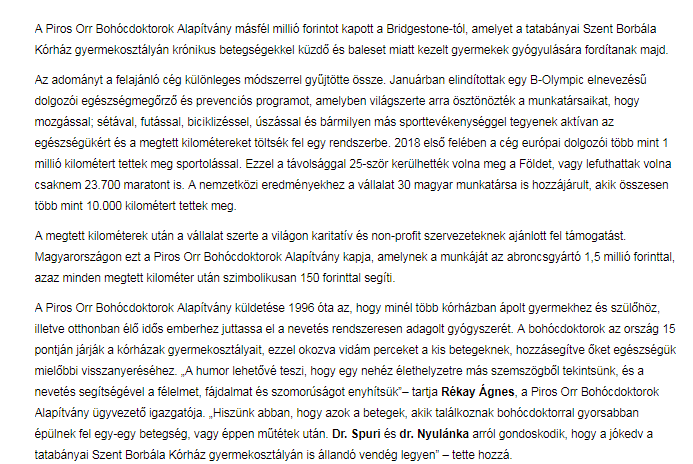 http://www.mixonline.hu/Cikk.aspx?id=155038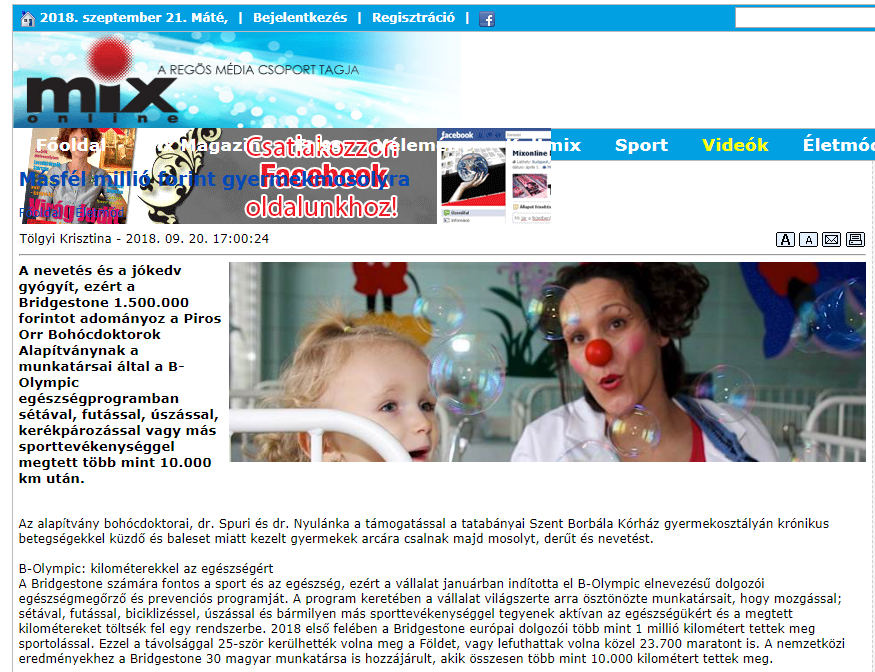 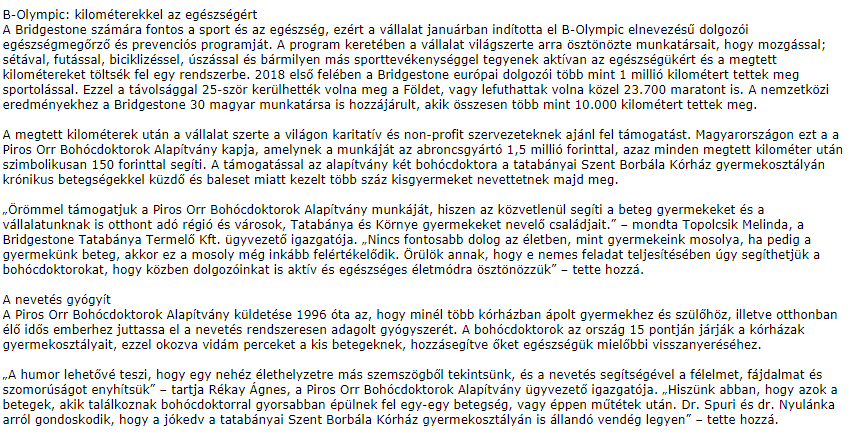 https://www.hrportal.hu/hr/a-bridgestone-masfel-millio-forintot-adomanyoz-a-bohocdoktoroknak-20180920.html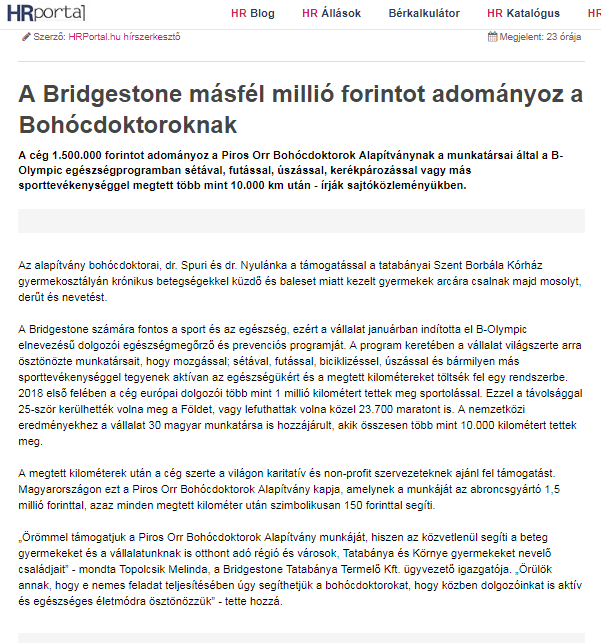 http://www.autoszektor.hu/hu/content/beteg-gyerekek-gyogyulasat-tamogatja-bridgestone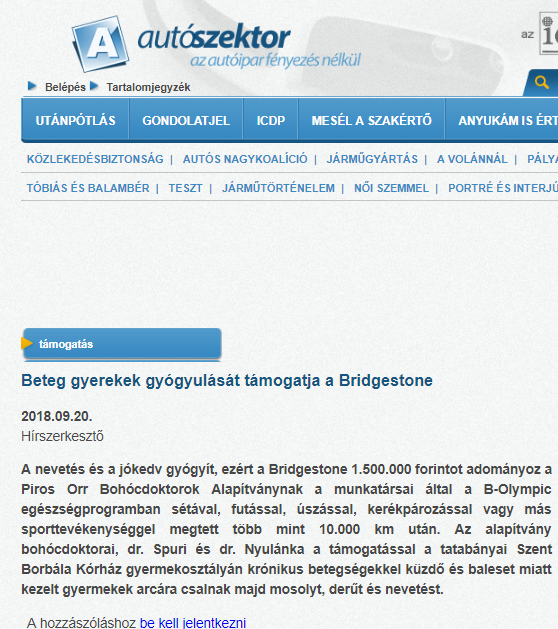 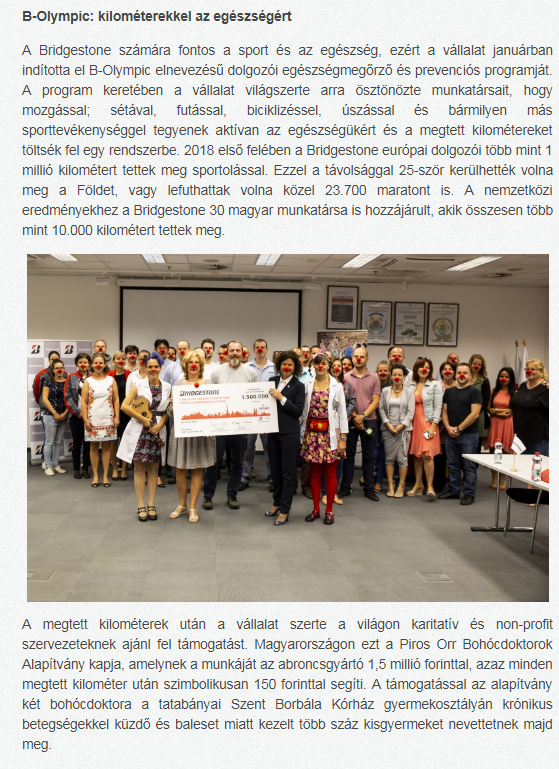 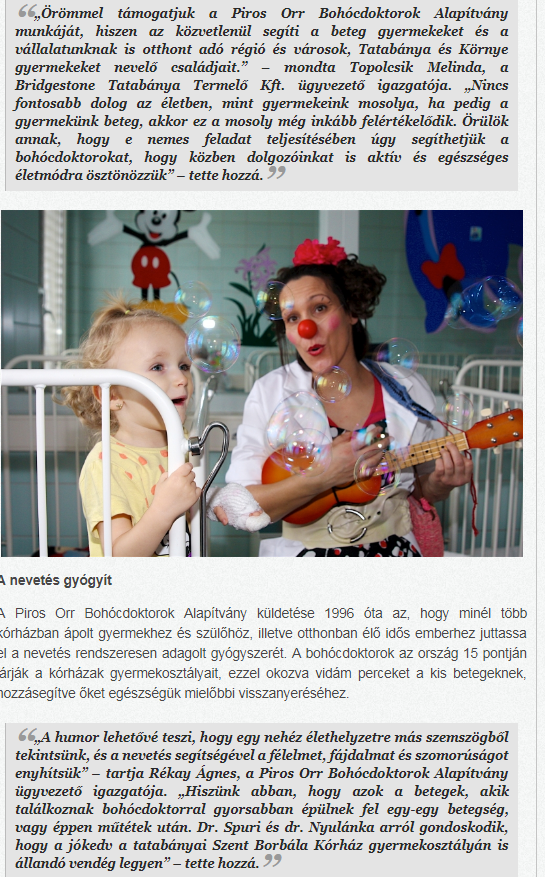 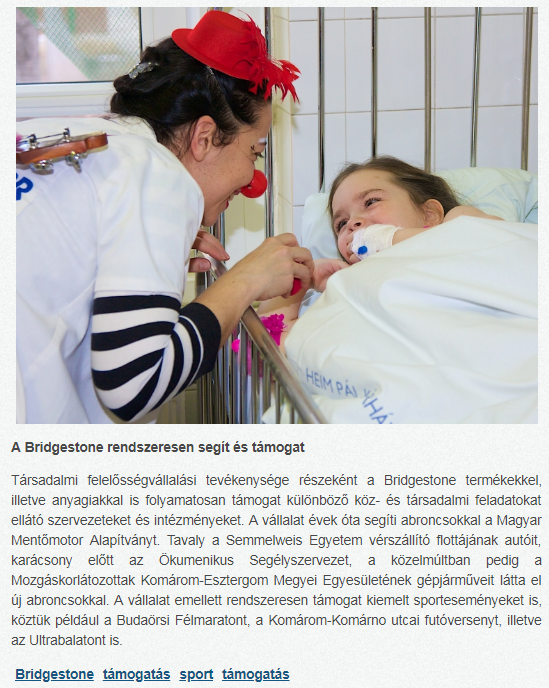 http://www.infotatabanya.hu/hirek/olvas/permalink:15-millio-forint-gyermekmosolyra-a-piros-orr-bohocdoktoroknak-2018-09-21-093309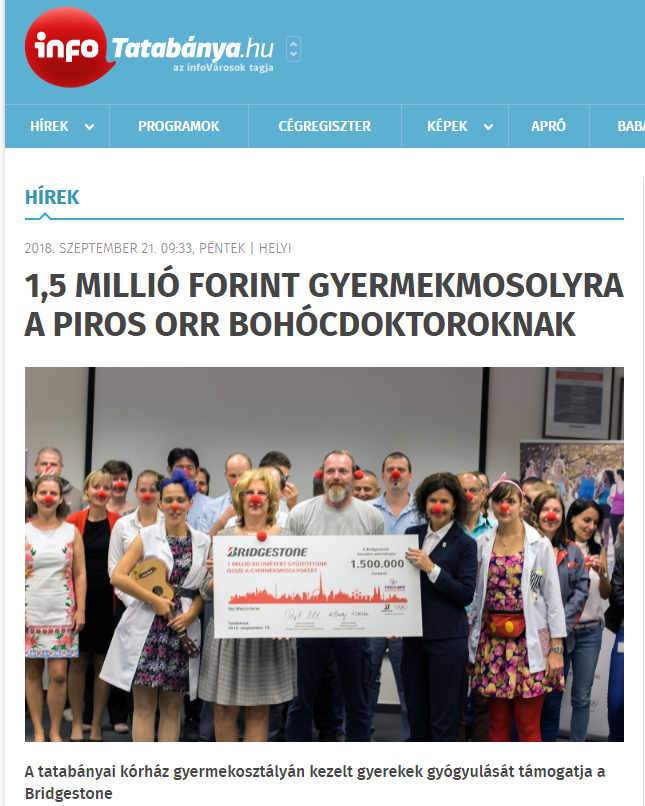 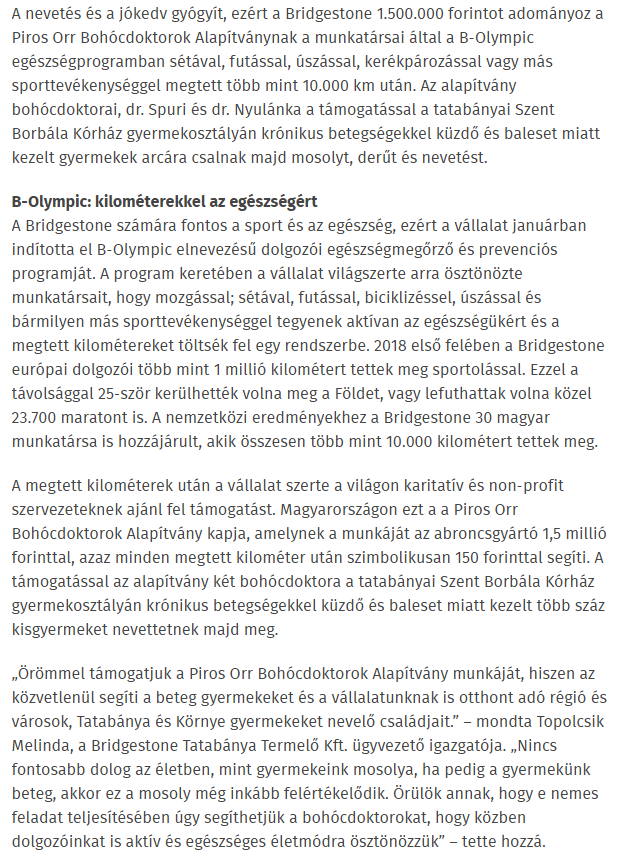 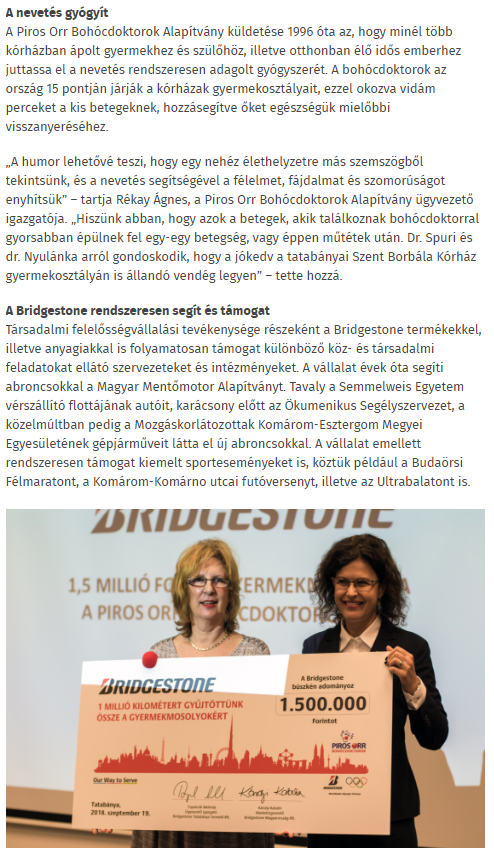 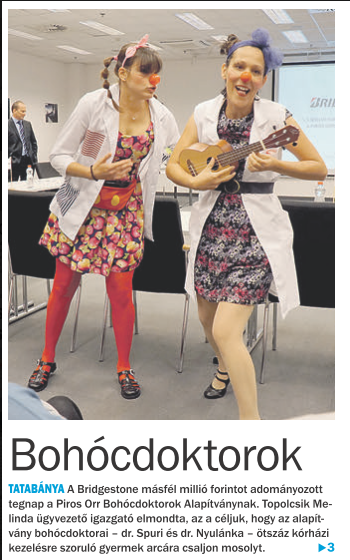 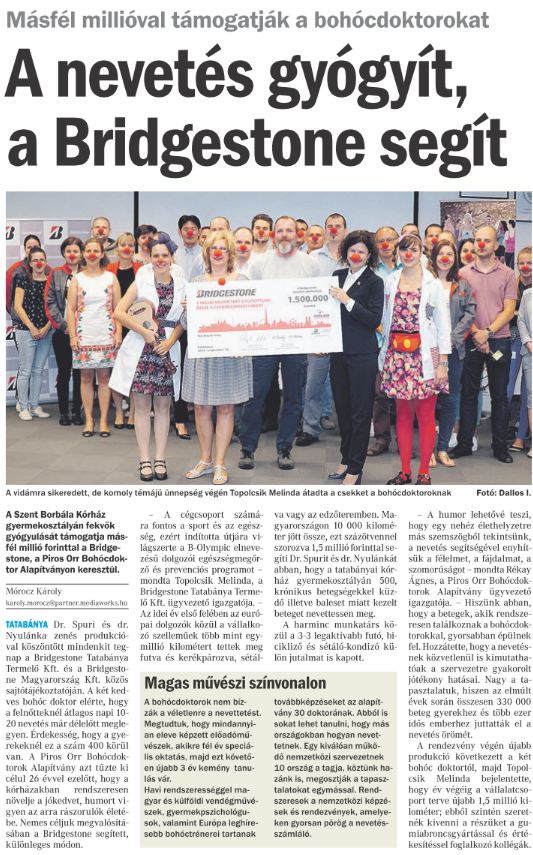 https://www.mediaklikk.hu/video/ma-delelott-2018-09-19-i-adas-5/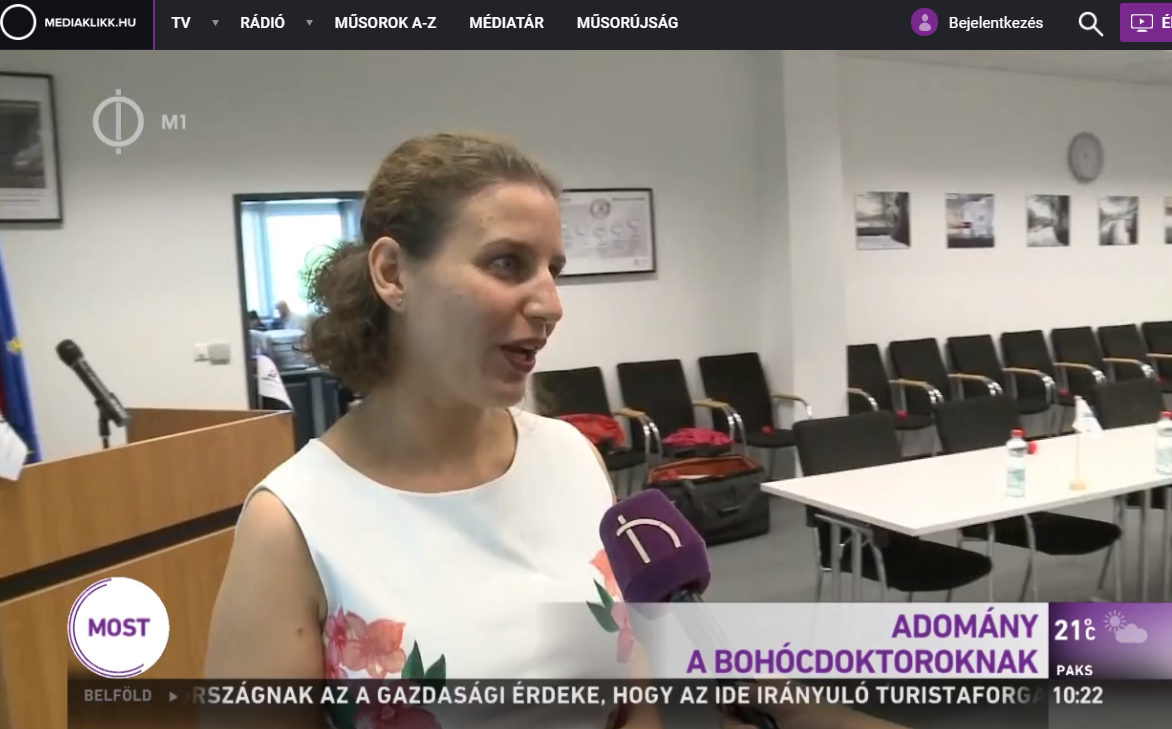 MEDIA:Civilhetes.net MEDIA SPECIFICSMEDIA SPECIFICSDATE:12.09.2018TYPE:OnlinePAGE:REACH:n/aAD VALUE (€)n/aFREQUENCY:2 alkalommalHEADLINE With kilometers for children smilesWith kilometers for children smilesWith kilometers for children smilesSUMMARYLaugh and joy heals, therefore Bridgestone donates 1,5 million HUF to Red Nose Clown Doctors Foundation after the 10.000 kilometers collected by colleagues of Bridgestone by walking, running and cycling more than 10,000 kilometers. The Foundation’s clown doctors will use the donation to bring the children treated in the Szent Borbála Hospital in Tatabánya with chronical illnesses and traumas smile, joy and laugh.Laugh and joy heals, therefore Bridgestone donates 1,5 million HUF to Red Nose Clown Doctors Foundation after the 10.000 kilometers collected by colleagues of Bridgestone by walking, running and cycling more than 10,000 kilometers. The Foundation’s clown doctors will use the donation to bring the children treated in the Szent Borbála Hospital in Tatabánya with chronical illnesses and traumas smile, joy and laugh.Laugh and joy heals, therefore Bridgestone donates 1,5 million HUF to Red Nose Clown Doctors Foundation after the 10.000 kilometers collected by colleagues of Bridgestone by walking, running and cycling more than 10,000 kilometers. The Foundation’s clown doctors will use the donation to bring the children treated in the Szent Borbála Hospital in Tatabánya with chronical illnesses and traumas smile, joy and laugh.MEDIA:Weborvos.huMEDIA SPECIFICSMEDIA SPECIFICSDATE:19.09.2018TYPE:OnlinePAGE:REACH:3 192AD VALUE (€)138FREQUENCY:-HEADLINE 1,5 million HUF for Red Nose Clown Doctors1,5 million HUF for Red Nose Clown Doctors1,5 million HUF for Red Nose Clown DoctorsSUMMARYLaugh and joy heals, therefore Bridgestone donates 1,5 million HUF to Red Nose Clown Doctors Foundation after the 10.000 kilometers collected by colleagues of Bridgestone by walking, running and cycling more than 10,000 kilometers. The Foundation’s clown doctors will use the donation to bring the children treated in the Szent Borbála Hospital in Tatabánya with chronical illnesses and traumas smile, joy and laugh.Laugh and joy heals, therefore Bridgestone donates 1,5 million HUF to Red Nose Clown Doctors Foundation after the 10.000 kilometers collected by colleagues of Bridgestone by walking, running and cycling more than 10,000 kilometers. The Foundation’s clown doctors will use the donation to bring the children treated in the Szent Borbála Hospital in Tatabánya with chronical illnesses and traumas smile, joy and laugh.Laugh and joy heals, therefore Bridgestone donates 1,5 million HUF to Red Nose Clown Doctors Foundation after the 10.000 kilometers collected by colleagues of Bridgestone by walking, running and cycling more than 10,000 kilometers. The Foundation’s clown doctors will use the donation to bring the children treated in the Szent Borbála Hospital in Tatabánya with chronical illnesses and traumas smile, joy and laugh.MEDIA:Mixonline.huMEDIA SPECIFICSMEDIA SPECIFICSDATE:20.09.2018TYPE:OnlinePAGE:REACH:148 212AD VALUE (€)64FREQUENCY:-HEADLINE 1,5 million HUF for Red Nose Clown Doctors1,5 million HUF for Red Nose Clown Doctors1,5 million HUF for Red Nose Clown DoctorsSUMMARYLaugh and joy heals, therefore Bridgestone donates 1,5 million HUF to Red Nose Clown Doctors Foundation after the 10.000 kilometers collected by colleagues of Bridgestone by walking, running and cycling more than 10,000 kilometers. The Foundation’s clown doctors will use the donation to bring the children treated in the Szent Borbála Hospital in Tatabánya with chronical illnesses and traumas smile, joy and laugh.Laugh and joy heals, therefore Bridgestone donates 1,5 million HUF to Red Nose Clown Doctors Foundation after the 10.000 kilometers collected by colleagues of Bridgestone by walking, running and cycling more than 10,000 kilometers. The Foundation’s clown doctors will use the donation to bring the children treated in the Szent Borbála Hospital in Tatabánya with chronical illnesses and traumas smile, joy and laugh.Laugh and joy heals, therefore Bridgestone donates 1,5 million HUF to Red Nose Clown Doctors Foundation after the 10.000 kilometers collected by colleagues of Bridgestone by walking, running and cycling more than 10,000 kilometers. The Foundation’s clown doctors will use the donation to bring the children treated in the Szent Borbála Hospital in Tatabánya with chronical illnesses and traumas smile, joy and laugh.MEDIA:Hrportal.huMEDIA SPECIFICSMEDIA SPECIFICSDATE:20.09.2018TYPE:OnlinePAGE:REACH:25 000AD VALUE (€)46FREQUENCY:-HEADLINE Bridgestone donates 1,5 million HUF for Red Nose Clown DoctorsBridgestone donates 1,5 million HUF for Red Nose Clown DoctorsBridgestone donates 1,5 million HUF for Red Nose Clown DoctorsSUMMARYLaugh and joy heals, therefore Bridgestone donates 1,5 million HUF to Red Nose Clown Doctors Foundation after the 10.000 kilometers collected by colleagues of Bridgestone by walking, running and cycling more than 10,000 kilometers. The Foundation’s clown doctors will use the donation to bring the children treated in the Szent Borbála Hospital in Tatabánya with chronical illnesses and traumas smile, joy and laugh.Laugh and joy heals, therefore Bridgestone donates 1,5 million HUF to Red Nose Clown Doctors Foundation after the 10.000 kilometers collected by colleagues of Bridgestone by walking, running and cycling more than 10,000 kilometers. The Foundation’s clown doctors will use the donation to bring the children treated in the Szent Borbála Hospital in Tatabánya with chronical illnesses and traumas smile, joy and laugh.Laugh and joy heals, therefore Bridgestone donates 1,5 million HUF to Red Nose Clown Doctors Foundation after the 10.000 kilometers collected by colleagues of Bridgestone by walking, running and cycling more than 10,000 kilometers. The Foundation’s clown doctors will use the donation to bring the children treated in the Szent Borbála Hospital in Tatabánya with chronical illnesses and traumas smile, joy and laugh.MEDIA:Autoszektor.huMEDIA SPECIFICSMEDIA SPECIFICSDATE:20.09.2018TYPE:OnlinePAGE:REACH:4 808AD VALUE (€)345FREQUENCY:-HEADLINE Bridgestone supports hospitalized children’s healingBridgestone supports hospitalized children’s healingBridgestone supports hospitalized children’s healingSUMMARYLaugh and joy heals, therefore Bridgestone donates 1,5 million HUF to Red Nose Clown Doctors Foundation after the 10.000 kilometers collected by colleagues of Bridgestone by walking, running and cycling more than 10,000 kilometers. The Foundation’s clown doctors will use the donation to bring the children treated in the Szent Borbála Hospital in Tatabánya with chronical illnesses and traumas smile, joy and laugh.Laugh and joy heals, therefore Bridgestone donates 1,5 million HUF to Red Nose Clown Doctors Foundation after the 10.000 kilometers collected by colleagues of Bridgestone by walking, running and cycling more than 10,000 kilometers. The Foundation’s clown doctors will use the donation to bring the children treated in the Szent Borbála Hospital in Tatabánya with chronical illnesses and traumas smile, joy and laugh.Laugh and joy heals, therefore Bridgestone donates 1,5 million HUF to Red Nose Clown Doctors Foundation after the 10.000 kilometers collected by colleagues of Bridgestone by walking, running and cycling more than 10,000 kilometers. The Foundation’s clown doctors will use the donation to bring the children treated in the Szent Borbála Hospital in Tatabánya with chronical illnesses and traumas smile, joy and laugh.MEDIA:infotatabanya.huMEDIA SPECIFICSMEDIA SPECIFICSDATE:21.09.2018TYPE:OnlinePAGE:REACH:9 000AD VALUE (€)81FREQUENCY:-HEADLINE Bridgestone supports hospitalized children’s healingBridgestone supports hospitalized children’s healingBridgestone supports hospitalized children’s healingSUMMARYLaugh and joy heals, therefore Bridgestone donates 1,5 million HUF to Red Nose Clown Doctors Foundation after the 10.000 kilometers collected by colleagues of Bridgestone by walking, running and cycling more than 10,000 kilometers. The Foundation’s clown doctors will use the donation to bring the children treated in the Szent Borbála Hospital in Tatabánya with chronical illnesses and traumas smile, joy and laugh.Laugh and joy heals, therefore Bridgestone donates 1,5 million HUF to Red Nose Clown Doctors Foundation after the 10.000 kilometers collected by colleagues of Bridgestone by walking, running and cycling more than 10,000 kilometers. The Foundation’s clown doctors will use the donation to bring the children treated in the Szent Borbála Hospital in Tatabánya with chronical illnesses and traumas smile, joy and laugh.Laugh and joy heals, therefore Bridgestone donates 1,5 million HUF to Red Nose Clown Doctors Foundation after the 10.000 kilometers collected by colleagues of Bridgestone by walking, running and cycling more than 10,000 kilometers. The Foundation’s clown doctors will use the donation to bring the children treated in the Szent Borbála Hospital in Tatabánya with chronical illnesses and traumas smile, joy and laugh.MEDIA:24 ÓraMEDIA SPECIFICSMEDIA SPECIFICSDATE:20.09.2018TYPE:PrintPAGE:1, 3REACH:40 200AD VALUE (€)571FREQUENCY:DailyHEADLINE Laugh heals, Bridgestone helpsLaugh heals, Bridgestone helpsLaugh heals, Bridgestone helpsSUMMARYLaugh and joy heals, therefore Bridgestone donates 1,5 million HUF to Red Nose Clown Doctors Foundation after the 10.000 kilometers collected by colleagues of Bridgestone by walking, running and cycling more than 10,000 kilometers. The Foundation’s clown doctors will use the donation to bring the children treated in the Szent Borbála Hospital in Tatabánya with chronical illnesses and traumas smile, joy and laugh.Laugh and joy heals, therefore Bridgestone donates 1,5 million HUF to Red Nose Clown Doctors Foundation after the 10.000 kilometers collected by colleagues of Bridgestone by walking, running and cycling more than 10,000 kilometers. The Foundation’s clown doctors will use the donation to bring the children treated in the Szent Borbála Hospital in Tatabánya with chronical illnesses and traumas smile, joy and laugh.Laugh and joy heals, therefore Bridgestone donates 1,5 million HUF to Red Nose Clown Doctors Foundation after the 10.000 kilometers collected by colleagues of Bridgestone by walking, running and cycling more than 10,000 kilometers. The Foundation’s clown doctors will use the donation to bring the children treated in the Szent Borbála Hospital in Tatabánya with chronical illnesses and traumas smile, joy and laugh.MEDIA:M1 Ma délelőttMEDIA SPECIFICSMEDIA SPECIFICSDATE:19.09.2018TYPE:ElectronicPAGE:3’40-REACH:141 752AD VALUE (€)1 000FREQUENCY:-HEADLINE Interview with Zsuzsa MagyarInterview with Zsuzsa MagyarInterview with Zsuzsa MagyarSUMMARYLaugh and joy heals, therefore Bridgestone donates 1,5 million HUF to Red Nose Clown Doctors Foundation after the 10.000 kilometers collected by colleagues of Bridgestone by walking, running and cycling more than 10,000 kilometers. The Foundation’s clown doctors will use the donation to bring the children treated in the Szent Borbála Hospital in Tatabánya with chronical illnesses and traumas smile, joy and laugh.Laugh and joy heals, therefore Bridgestone donates 1,5 million HUF to Red Nose Clown Doctors Foundation after the 10.000 kilometers collected by colleagues of Bridgestone by walking, running and cycling more than 10,000 kilometers. The Foundation’s clown doctors will use the donation to bring the children treated in the Szent Borbála Hospital in Tatabánya with chronical illnesses and traumas smile, joy and laugh.Laugh and joy heals, therefore Bridgestone donates 1,5 million HUF to Red Nose Clown Doctors Foundation after the 10.000 kilometers collected by colleagues of Bridgestone by walking, running and cycling more than 10,000 kilometers. The Foundation’s clown doctors will use the donation to bring the children treated in the Szent Borbála Hospital in Tatabánya with chronical illnesses and traumas smile, joy and laugh.